1をむかえよう「をしよう」［ワークシート］（　　）（　　）くみ　　名まえ（　　　　　　　　　）1にしたいのの「ひと・こと・もの」をつけて、っていることや、しらべてわかったことを、かきましょう。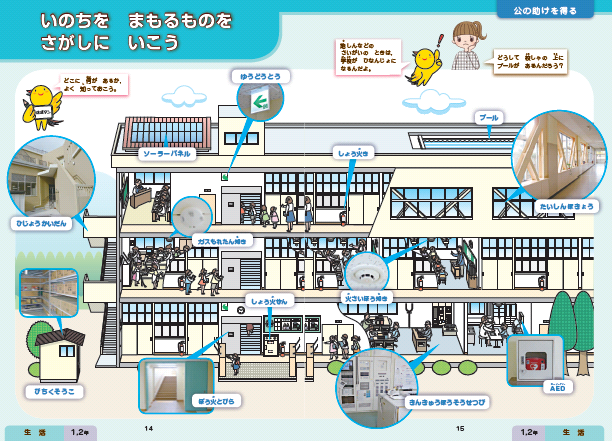 どこでどんな（ひと・こと・もの）でかいてもよいです。